Réunion du 29 mars 2021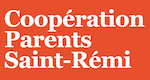 Via ZoomOrdre du jour
Mots de bienvenue - Valérie Chouinard et Hélène FilionGardien(ne) du temps?Tour des équipes :Événements/DécorationsSuivi sur les accomplissementsDécorations de la Saint-PatrickActivités à venir à court termeDécorations de Pâques/PrintempsIdées durant la dernière réunion : chasse aux cocos, quiz, etcConcours de bonhomme de neige en cours!Fin du concours 31 marsAutres idées pour activités « covid-friendly » avant la fin de l’année?ReconnaissanceActivités à venir à court termePots décorés?Campagnes de financementActivités à venir à court termeSuivi - 2ieme vente de masques éclair au mois de mars Campagne de financement pour l’année prochaine – présentation au CE?Besoin de deux bénévoles pour joindre Johanne pour les fromages.Finissants Campagne de financement – chocolat de PâquesAutres updates?DébarcadèreUpdates?Reconnaissance des bénévoles (Karin Cidral)Idée de café et gâteries durant la dernière semaine pour les bénévolesParents-bénévoles pour aller au Tim Hortons?Vie CommunautaireSuivi : Idée de Christelle de faire une dernière activité?Suivi du Conseil d’Établissement VariaRappel : Le contracteur revient au CE du 26 Avril 2021 a 18 :30 pour présenter les plans d’agrandissement – les parents peuvent assister.Fermeture de la réunion
NB - Dates des prochaines réunions du CPSR :26 avril 31 mai